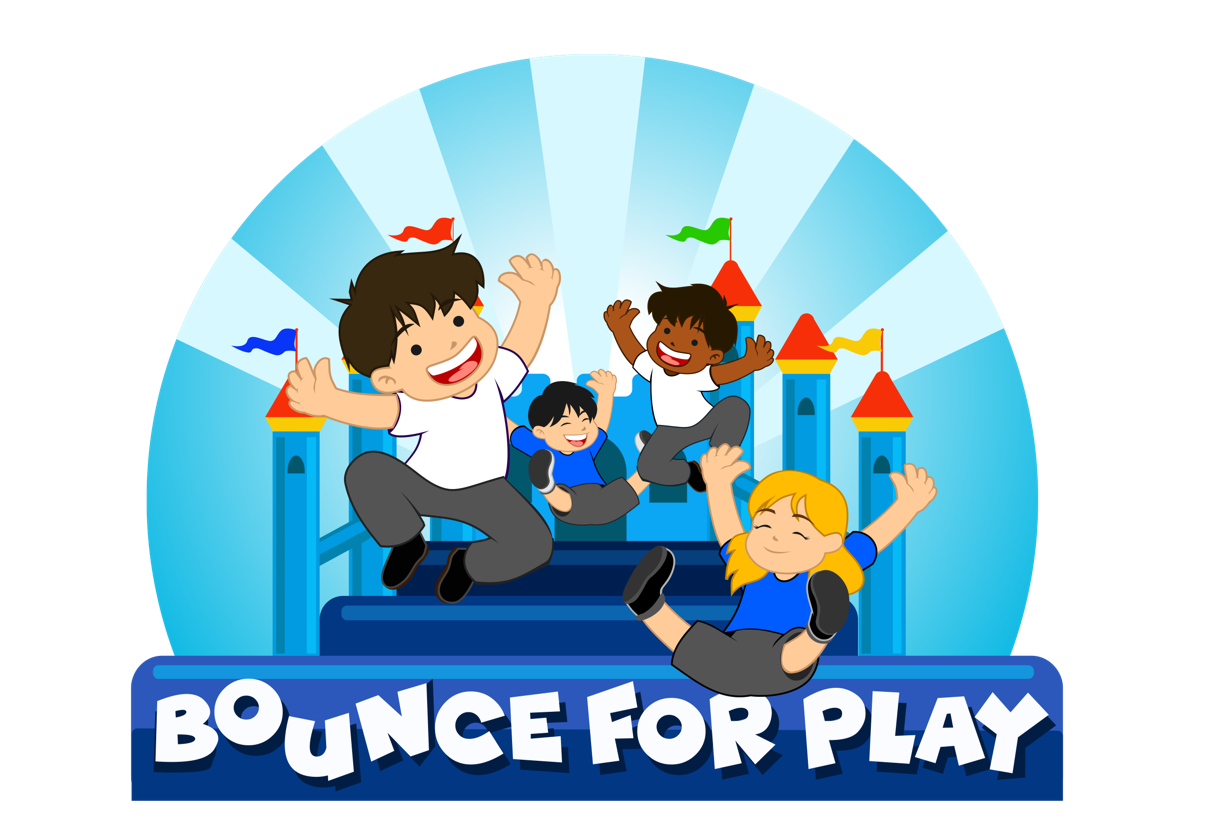 PLEASE SPONSOR ME  	 	 	 	 	 NAME ……………………………………………………………………………………………………………. CLASS …………………………………………………………………………………………………………….. Please sponsor me to bounce …………………………………………………times in one minute.  Please give your sponsorship form and all monies raised back to the school by Friday 24th June.    PLEASE TURN OVER GIFT AID – When you tick the Gift Aid box, the Government will give us 25% on top of your donation. It doesn’t cost you a penny and it means that every penny you donate will go towards the Blue School Parents Association charity. If you are making a personal donation, please give your full name and home address and tick the box or we can’t claim gift aid. You must be a UK taxpayer and understand if you pay less Income tax and/or Capital Gains tax in the current tax year than the amount of Gift Aid claimed on all your donations it is your responsibility to pay any difference. The Blue School Parents Association – Registered Charity 1138397 PA Account Details:Account No: 10521787Sort Code: 20-42-73Reference: BounceFull Name Home address Postcode Gift aid (tick) Total amount Date collected Full Name Home address Postcode Gift aid (tick) Total amount Date collected 